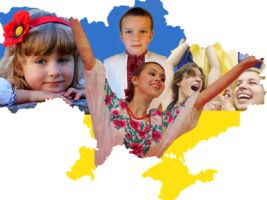 Сценарій виховного заходу з теми«Якщо діти благають, гармати мовчать»ВідеоВЕД 1:   Що то, діти, за країна – неба синього блакить,На ланах у серпні жито стиглим золотом блищить?ВЕД 2:   У якій, скажіть, країні клімат лагідний, м’який?Бог відводить буревії, негаразди всіх стихій?ВЕД 1:   У якій іще країні земля родить так охоче?Наче пісня солов’їна – мова ніжна і співоча?ВЕД 2:   Гори є і полонини, є моря, річки, ліси…Загалом, то є країна невимовної краси!ВЕД 1:   Люди мудрі, працьовиті у країні тій живутьНа чуже не зазіхають і свого не віддадуть.ВЕД 2:   Гордо, голосно, дитино, ти назви ім’я країниУ якій разом із нами народився і живеш.Їй дочкою є чи сином і, коли ти підростеш,Будеш їй творити славу, розбудовувать державу.ВЕД 1:  Отже, зветься ця країна, незалежна і єдина – Наша ненька –ДІТИ:   Україна!-  Україна – наша рідна країна, це земля, де ми народилися і живемо, де живуть наші батьки, де жили наші предки. Древня легенда розповідає, що на світанку нашої Землі Бог оглядав творіння рук своїх, і, притомившись, вирішив перепочити. Земля, де опустився Бог з ангелами, була багатою на сонце, звірів та пташок. А найбільше сподобалися Богові люди того краю. До якої хати не заходив Він зі своїми супутниками – всюди їх зустрічали хлібом і сіллю. Так сподобалася Богові та місцевість, що Він став часто навідуватися зі словами:-  Рушаймо у край!-  Кажуть, що з того часу і пішла назва нашої держави – Україна.Вчитель. Існує ще одна легенда.Як тільки Господь наш, Сотворитель, поселив на Землі людей, вони одразу почали просити в Бога для себе зручні та вигідні місця для проживання. Не квапились тільки українці. Вони були відпочатку козаками: безпечно мандрували по землі, милувалися красою світу і нікому не заважали. Якось озирнулися і побачили, що повсюдно снують люди, обживають займані місцини. Тоді пішли і вони до Господа. Тихенько стали за порогом і чекали,бо Творець саме тоді був чимось дуже сильно зайнятий. А коли Сотворитель оглянувся і побачив чубатих вояків, то здивувався:
- А чого вам треба, хлопці? – запитав Господь.-Та землі-материзни хочемо, Боже!- Буде вам матінка земля. Ідіть та осідайте он на тому клаптику між морями, - показавши пальцем униз.- Та там уже іспанці, Боже!- Ага, то біля них і селіться.- Не можемо, Господи, там французи, а далі німці, ще якихось людей повно.
Подивився Бог згори і переконався, що все вже роздано. А козаки ну дуже йому сподобались – і не хотів Творець залишати їх без земель.
- Гаразд, - сказав Господь. – Віддам я вам он той куточок понад Дніпром, що залишив собі на земний рай. Але то незвичайний куточок – раїна. Земля там дуже родюча і пахне медом, вода – як молоко, а з неба в душу людей ллється пісня. На той куточок будуть зазіхати нечестивці, тому його треба пильнувати і боронити. Як будете інаправду такими відважними лицарями, як мені видається, то на тій землі станете господарями, а як ні – то рабами нечестивців.
- Згода. Добре, Господи! Буде так, як кажеш. Благослови в дорогу!
Поблагословив їх Сотворитель і провів до райський воріт. Відтоді орють козаки землю, а зброєю захищають її від усякої нечисті. І назвали свій райський куточок – Україна.РІДНА ХАТА
1.Різні в світі є країни, 
Різні люди є у світі, 
Різні гори, полонини, 
Різні трави, різні квіти. 

2.Є з усіх одна країна, 
Найрідніша нам усім, 
То — прекрасна Україна, 
Нашого народу дім.

3.Там шумлять степи безкраї, 
Наче вміють говорити, 
Там ясніше сонце сяє, 
Там солодше пахнуть квіти. 

4.Різні в світі є країни, 
Гарні є і є багаті, 
Та найкраще в Україні, 
Бо найкраще в рідній хаті.Пісня про Україну
Вч. — Як ти любиш Україну, 
Мій маленький друже?
1.Дитина — Нашу рідну Україну 
Люблю дуже, дуже!— З Україною нікого 
В світі не боюся.
І щоранку я до Бога 
За неї молюся.Щоб була щаслива, дуже, 
Щоб була багата. 
Я люблю її так дуже, Як маму і тата.
2.Маю сині оченятаНими бачу маму й тата.Бачу небо,місяць й зорі І хмариночки прозорі.А вдолині бачу квіти І дерев зелені віти.Все це бачу оченьками, що сміються разом з нами.3.Маю вушка, ними чуюПісню ніжну голосную,Чую ніжний голос мами,Як пестливими словами,Все до мене промовляє.Ніжно пестить і голубить.Тож усі нехай зміркують:Очка бачать, вушка чують.4.Маю ручки, маю дві,Хоч малі вони,слабкі.Та оцими рученьками Не одно зроблю для мами.А у грудях, рідна ненько,Маю я серденькоНим так щиро до безкраюУкраїну я кохаю.Вчитель: А зараз кожен з вас прислухається до свого серця і скаже щирі слова про Україну, щоб сяяла вона, як сонечко для всього світу.Тож яка вона – наша Батьківщина?Діти виходять до карти України і кріплять на неї слова: мила, дорога, славна, рідна, свята, чарівна, чудова, прекрасна, щедра, гарна, мальовнича, люба, красива, неповторна, єдина.Вірш «Любіть Україну»Танець «Перлина Україна»Вч.Україна була колискою могутньої держави під назвою Київська Русь. Людина має завжди пам’ятати, звідки вона родом, де її коріння, глибоко знати історію свого народу, його мову, культуру.ДитинаУкраїнець я маленький, Україна моя ненька.
Вірний я є син народу, бо козацького я роду.
Щиро я свій край кохаю, краю кращого не знаю.
Так я завжди буду жити, рідний край буду любити,
Україні помагати, Україна моя мати!Пісня «Я – маленький козачок»1.Любов у нас до Батьківщини
Іде із серця глибини.
Ми — патріоти України,
Її ми дочки і сини.2.Хоч за походженням людини
Й тече у жилах інша кров,
Ми — громадяни України,
До неї вірна в нас любов!3.Тут народились ми й живемо,
Тут щастя випало рости.
Палку любов в серцях несемо
Ми — українці, я і ти!4.І сила, й мудрість до людини
Від Матері-Вітчизни йде.
Ми — патріоти України
І кращої нема ніде!5.Нам наймиліша і єдина
Вітчизна за усі світи!
Чарівна, рідна Україна,
Ми — українці, я і ти!6.Я маленька українка –
Треба всім це знати,
Українець є мій тато,
Українка – мати.
Українкою вродилась,
Українка буду,
Та про рідну Україну
Повік  не забуду.
Пісня «Я – маленька українка»Гірким і тернистим був шлях України у боротьбі за волю та незалежність. Україна знана і визнана.Українці мають усі підстави пишатись, що їхня Батьківщина не раз переживала дні слави, мужньо переносила найважчі випробування. Не одне покоління кращих синів та дочок беззавітно клали своє життя до ніг рідної неньки – України.Дата 21 листопада 2013 року як і дата 18 лютого 2014 року назавжди увійде не тільки в історію України, а й міцно закарбується у пам’яті та серцях українців.  21 листопада 2013 року розпочалася Революція гідності. Народ України виступив за свої права, подав голос, непочути якого вже було неможливо. Цей день оголошено днем гідності і свободи.Вч.Діти, а що, на вашу думку,означає бути гідним?Відповіді дітей: не бути байдужим, не заплющувати очі на кривду, бути чесним і справедливим, бути милосердним, не мовчати, коли твої права порушують.Вч. « Єдине, що потрібне для перемоги зла, - щоб добрі люди нічого не робили». Так от гідність це коли ти борешся добром щодня, щохвилини.Вчитель: Сьогодні ми в скорботі й з великою вдячністю згадуємо Героїв Небесної сотні, котрі відтепер постійно споглядатимуть за нами та нашими вчинками.  На Майдан Незалежності вийшли спочатку десятки, сотні, а потім і тисячі звичайних українців для того, аби відстоювати саме ті принципи демократіїі та свободи, які має гарантувати незалежна держава. Коли стало зрозуміло, що люди не розійдуться, владою було прийняте жорстоке рішення. Проти людей, які були озброєні палицями та щитами випустили бронетранспортери, важку техніку та спецзагони «беркутівців».  Але опір українського народу не слабшав. Майдан не вдалося розігнати. Розуміючи це кримінальна влада вирішила: оскільки не можна розігнати – можна розстріляти. 19-го та 20-го лютого 2014 року Майдан Незалежності рясно вкривався людською кров'ю. Протестувальників розстрілювали зі снайперських гвинтівок. День 20 лютого 2014 року став найчорнішим днем в історії  незалежної України. А сто загиблих назавжди увійшли в історію як Небесна сотня. Мелодія « Пливе кача»Демонструється інсценізація казки Юлії Смаль «Небесна сотня». Виходить мама з маленьким сином. – Мамо, чуєш? – спитав маленький хлопчик в мами увечері перед сном. – А хто нас охороняє? – Ангели, сину. – Ангели? Хто це? – Небесні охоронці, маленький. Вони бережуть нас від зла, від сліз, від усього поганого. – Але ж, мамо, хіба поганого не стається? – Стається, синку, та тільки ж ангели нас боронять, але не можуть з нами боротися. Коли людина хоче добра, то й лиха з нею не станеться, а як ця людина недобра, то чинить зле. І тоді ангели плачуть. – А які вони? – Хто?  -Ангели, мамо. – Ну, це довга історія, – усміхнулася мама. – Розкажи. – І ти ляжеш уже спати? – Так, мамо. – Гаразд. Було колись… – Давно? – перебив хлопчик. – Та не те, щоб, та уже минуло, – спокійно відповіла мама. – Не перебивай, бо не розповідатиму. – Не буду. – Так от. Була колись одна країна. Та ж така, що прекраснішої від неї не було на цілий світ. З одного боку омивало її ніжне блакитне море, з іншого на сторожі стояли сиві, старі-старі гори, від лютих вітрів її захищали густі ліси, багаті на усілякого звіра, а в серці її пашіли золотом степи. Бурхливі ріки, щедрі врожаї, мудрі люди – така була ця країна. Та сталося лихо. Захопив цю країну володар, та такий злий і жадібний, що не сказати. Його посіпаки обкрадали народ, відбирали зерно, будинки, усі статки, які чесною працею збирали люди за своє життя. А хто не погоджувався, того хапали і саджали у в’язниці. Хоча й це не найгірше… І зайшло сонце над країною. – Як це? – запитав хлопчик. – Так кажуть, коли все навколо стає погано. Ніби, немає просвітку серед лиха. – Але ж ці люди, вони скинули володаря? – Зачекай же! Одного дня не сила стала народові терпіти знущання. Повстав він. Аж від моря вже до гір, лісів і степів, здійнялася буря. Страшна вона була, сину. Божевільний володар дістав гармати і рушниці, його посіпаки, які тоді ще нікого та нічого не боялися, теж узялися до зброї та розбоїв. – І що? – запитав стривожено хлопчик. – Не злякався мужній народ. Беззбройні та сміливі, виходили люди один на один проти володаревих посіпак. Спочатку поодинці, потім хвилями, і день за днем ці хвилі ставали усе нестримнішими, усе сильнішими, поки одного дня людський гнів не змив володаря з його челяддю геть з країни. – Мамо, а де ж про ангелів? – Бачиш, сину. Люди, молоді та не дуже, йдучи на бій з темною силою, втрачали життя. Перший упав, другий, третій – їхні серця зупинялися від ворожих куль. Але побачили люди, що герої не вмирають, що, насправді, їхні душі, у світлі, сходять у небо, в золотих, сяючих обладунках, стаючи небесними ангелами, воїнами добра. Цілий загін ангелів, ціла Небесна сотня постала перед райськими ворітьми. І Бог забрав їх до себе, всіх до одного, героїв з чистими душами, та наказав берегти свій народ, боронити від лихого. З тих пір, синочку, наші ангели-охоронці ось такі, вродливі, сміливі, загартовані у бою воїни. І це вони бережуть нас від усього злого.Відео1.Горить свіча і пам’яті сльоза
додолу з неї краплями стікає.
Земля ридає, плачуть небеса –
Майдан героїв з почестю ховає.
2.Їх взяв Господь, щоб ангелом в раю
В його садах довічно проживати.
Вони завжди залишаться в строю,
Про них народ пісні буде співати.3.Небесна сотня білих журавлів,
душа яких летить під небесами.
Ніхто із вас вмирати не хотів,
Хай вічна пам’ять лишиться за вами.4.Горить свіча і пам’яті сльоза
додолу з неї краплями стікає.
Земля ридає, плачуть небеса –
Героїв Україна пам’ятає.                                                                                                                                                 Хвилина мовчанняВч. Та слід за Майданом не стало відради      Не пройшло безбідне життя      На наших кордонах ворожі солдати      Й немає назад воротя.    2.  Ми кажемо нині нашим героям,      Що стоять на кордоні зі злим:      Любий мій батьку, сине і брате      Ти лиш повертайся живим!В ч и т е л ь. Ви ще зовсім малі,  діти. Але кожен з вас чув про події, які зараз відбуваються на сході України. На цілісність і єдність нашої держави зазіхнули вороги. Тисячі наших співвітчизників, справжніх патрі отів своєї країни, взяли в руки зброю і вступили до лав Збройних сил Украї ни. Вони з честю захищають нашу рідну землю. Ми не можемо допустити, щоб Україна була розірвана на шматки. Кожен з нас повинен усвідомити, що саме в наших руках цього не допустити. Саме від того, що ми робимо чи не робимо сьогодні, залежить майбутнє нашої держави. Ми всі різні, але мета у нас одна — мир і спокій на нашій землі. 1.Я за мир. Я за вільну країну!   Я за те, щоби маки цвіли.   Я за мир! За мою Україну   Я не хочу страшної війни.2.Я за мир! Мир на світі усьому   Я не хочу жалю і страждань.   Я за мир!Я не хочу розлому –   Ось одне із дитячих бажань.   Пісня « Ми за мир» 1.Хай буде мир віднині і довіку! Хай буде мир й замовкнуть війни злі. І сльози щастя на своїх обличчях Відчують всміхнені усюди матері. 2. Хай буде мир й замовкнуть всі гармати. Доволі крові, сліз, нещастя й бід… Хай відпочине змучений боями До праці звичний чоловічий рід. 3. Хай буде мир віднині і довіку! Хай буде мир й замовкнуть війни злі! Хай у міцних обіймах всі народи Ідуть у майбуття через віки.4.Хай буде мир завжди на цій Землі!Хай радість буде у серцях і душах!Ні!!! – скажемо війні. Хай буде мир!!!Любові  між людьми ніщо хай не задушить!!!Флешмоб « Якщо діти благають, гармати мовчать»Запросити до слова гостей –волонтерів. Подарунки для воїнів.1.Я хочу сказати простими словами, Про те, що турбує мене вечорами, Про те , як в думках я малюю картину, Якою я бачу свою Україну!2.В моїй Україні ніхто не стріляє, Ніхто не калічить, ніхто не вбиває! В моїй Україні ніхто не воює! Своє і чуже життя кожен цінує! 3.В моєї країни чудові сусіди, Запрошують в гості і я до них їду. Сусіди і самі в нас часто бувають. Не брешуть, не крадуть, ніде не блукають!4. В моїй Україні є чесная влада, Про неї в народі складають балади. Працює й працює, з ранку до ночі, Щоб людям відкрито дивитись у очі.5. В моїй Україні не плюють на підлогу,     Отримують і надають допомогу, І молодь моя не п'є і не курить, Займається спортом, співати так любить! 6.В моїй Україні чемні дівчата! А хлопці вміють їх щиро кохати! Навчаються жити, читають книжки, І горді від того наші батьки!7. В моїй Україні немає кордонів! І море, і сонце, Дніпро, терикони, Карпати зимою в засніжених шапках,Моя Україна!Люблю її!Крапка!« Дерево мрій» Сврї мрії, побажанн, відгуки занотувати у відкритках і повісити на дерево мрій.Дай, Боже, нам добра й порозуміння,Убережи від розбрату, даруй терпіння,Зішли нам сили і всепереможної любові,Всели надію в серці, і у кожнім слові.Не допусти, щоб Україну знову розпинали,Щоб знову вогнища палали.Від завтра невідомого нас захисти,Світлом миру рідну землю воскреси.  Невже тільки у тім наша провина,Що доля в нас українська вільна і єдина?Молюсь за родину, за маму і сина.Молюсь за тебе, моя Україно єдина.     А сотню вже зустріли небеса… Летіли легко, хоч Майдан ридав… І з кров’ю перемішана сльоза… А батько сина ще не відпускав.. Й заплакав Бог, побачивши загін – Спереду – сотник, молодий, вродливий І юний хлопчик в касці голубій, І вчитель літній, сивий-сивий… І рани їхні вже не їм болять… Жовто-блакитний стяг покрив їм тіло… Як крила ангела, злітаючи назад, Небесна сотня в вирій полетіла… Людмила Максимлюк Звучить пісня «Плине кача…» (музика і слова народні).Горить свіча і памяті сльоза                                                                                                                                                додолу з неї краплями стікає.
Земля ридає, плачуть небеса –
Майдан героїв з почестю ховає.
Їх взяв Господь, щоб ангелом в раю
В його садах довічно проживати.
Вони завжди залишаться в строю,
Про них народ пісні буде співати.Небесна сотня білих журавлів,
душа яких летить під небесами.
Ніхто із вас вмирати не хотів,
Хай вічна пам’ять лишиться за вами.Сьогодні туга душу розпина
Багато з вас в коханні не признались.
Надворі скоро втішиться весна.
Чому ж її ви, хлопці, не діждались?Горить свіча і пам’яті сльоза
додолу з неї краплями стікає.
Земля ридає, плачуть небеса –
Героїв Україна пам’ятає. Хвилина мовчання Ведуча 2. Як і століття назад, на захист держави стали дочки і сини України-неньки. Їх об'єднала українська земля та бажання жити у вільній країні. Спочатку вони вимагали права вибору. Потім їм довелось вимагати права жити. І хоч кулі снайперів – це вагомий аргумент, але ні кулі, ні гранати, ні нелюдська жорстокість не змогли перемогти цих людей. Вони гинули, та не здавались... Ведучий 1. Темні часи пройдуть. Буде колоситися хліб. Будуть сміятися діти. Буде жити Україна. І для нас є святим обов’язком гідно вшановувати Героїв. Щоб ми пам’ятали – хто і за що загинув. Щоб ми їх не зрадили! Герої не вмирають!